GREENWOOD PUBLIC SCHOOL, ADITYAPURAM, GWALIOR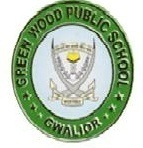 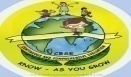 OUR MOTTO- DEVELOPMENT WITH DELIGHT        LIST OF THE STUDENTS PASSED AND PROMOTED TO CLASS IIDear Parents,You are requested to buy the new set of books, cover them and keep your child ready for the new session beginning from 3rd April 2020.Report card will be issued to your child once the school reopens.CONGRATULATIONS TO YOU AND YOUR CHILDGREENWOOD PUBLIC SCHOOL, ADITYAPURAM, GWALIOROUR MOTTO- DEVELOPMENT WITH DELIGHT        LIST OF THE STUDENTS PASSED AND PROMOTED TO CLASS IIDear Parents,You are requested to buy the new set of books, cover them and keep your child ready for the new session beginning from 3rd April 2020.Report card will be issued to your child once the school reopens.CONGRATULATIONS TO YOU AND YOUR CHILDGREENWOOD PUBLIC SCHOOL, ADITYAPURAM, GWALIOROUR MOTTO- DEVELOPMENT WITH DELIGHT        LIST OF THE STUDENTS PASSED AND PROMOTED TO CLASS IIDear Parents,You are requested to buy the new set of books, cover them and keep your child ready for the new session beginning from 3rd April 2020.Report card will be issued to your child once the school reopens.CONGRATULATIONS TO YOU AND YOUR CHILDS.NONAME OF STUDENTS (I-A)RESULT1ADARSH SHARMAPASS2ADARSH SINGHPASS3ADARSHANI TOMARPASS4AKSHIT SINGH KUSHWAHPASS5ANMOL KUMARPASS6ANSHIKAPASS7ARADHAY PAVAIYAPASS8ASHPREET KAURPASS9CHANDRA BHAN SINGH TOMARPASS10DHRUV PRATAP SINGH RAJAWATPASS11DIVYANK SINGH BHADORIYAPASS12HARSHVARDHAN SHARMAPASS13JANVI NARWARIYAPASS14KARANVEER SHRIVASTAVAPASS15KHUSHIPASS16KRATIK SHARMAPASS17KRISHNA GURJARPASS18MANAVIPASS19MANYA KUSHWAHPASS20MRIDUL NARAYAN PANDEYPASS21NAINA URAIYAPASS22NISHKARSH SINGH BHADORIYAPASS23PRAVEEN TOMARPASS24RUDRA PRATAP SINGH CHAUHANPASS25SHYAM SINGHPASS26VANSH MISHRAPASSS.NONAME OF STUDENTS (I-B)RESULT                1                   ABHAY PRATAP SINGH JADONPASS2ABHAY SINGH TOMARPASS3ABHINAV SINGHPASS4ABHINAV  SINGH TOMARPASS5ACHINTY VYAS PASS6ADARSH RAWATPASS7ANAMIKA BHADOURIYAPASS8ANANYA SINGHPASS9ANKITA TOMARPASS10ARAV SHARMAPASS11CHHAYA MORYAPASS12DIVYANSHI PALPASS13DIVYANSHI SHARMAPASS14GARV KUMAR SINGHPASS15HIMANSHU TOMARPASS16KRISH SINGH CHAKOTIYAPASS17LAXMI OJHAPASS18NEHA BAGHEL PASS19PRINCE TOMARPASS20PRIYAPASS21PRIYANKA GURJARPASS22RAGHVENDRA SINGHPASS23REET VERMAPASS24ROHAN KUMAR SENAPATIPASS25SANSKAR SINGH RAJAWATPASS26SANVI SAXENA PASS27SARANSH ARGALPASS28SHIV PRATAP SINGH JADOUNPASS29SRISHTI TOMARPASS30UTKARSH PASS31VARSHA KANSANAPASS32VINAYAK SINGH GURJARPASS33YASH SHARMAPASSS.NONAME OF STUDENTS (I-C)RESULT1AARAV KATARE PASS2AARAV SINGH SIKARWARPASS3AARDHYA CHAUHANPASS4ABHINAY PRATAP BHADORIYAPASS5ABHIYUDDH PRATAP SINGH RAJAWATPASS6ADITYA GURJARPASS7ALOK SINGH BHADOURIYAPASS8ALOK SINGH BHADOURIYA (TEJ BAHADUR)PASS9ANKIT TOMARPASS10ANURAG SINGH BHADOURIAPASS11ARADHYA BAJPAIPASS12AYU RAJPUTPASS13AYUSHMAN SINGHPASS14DEVANSH SINGH SIKARWARPASS15DEVRAJ GURJARPASS16DIVYAPRATAP SINGH RAJAWATPASS17DUSHYANT RAJEPASS18KARTIKEY SHARMAPASS19MANDEEP SINGH BHADOURIAPASS20NIKHIL SINGHPASS21RADIKAPASS22RAMAN SINGH TOMARPASS23RANO GURJARPASS24RASHMI TOMARPASS25RUDRAPRATAP SINGH PASS26RUDRANSHI CHAUHANPASS27SAKSHAMPASS28SANKALP SINGHPASS30SEJAL TOMARPASS31SHALINI SHRIVASPASS32VIVEK SINGHPASS